Paula Tucker’s						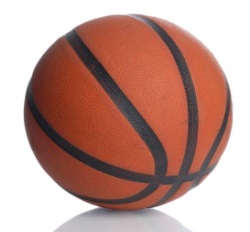 Boys & GirlsJuly 8-10 2020Salmon River High SchoolCamp Emphasis                         Elementary					      High SchoolFor more info:  ptucker06@hotmail.comDue to concerns relating to COVID-19 there will be safety protocols in place, including but not limited to:*Separate entrance and exit flow.*Parent/guardian signature on COVID-19 Waiver of Liability.*Participants must have temperature checked by camp staff – with no touch thermometer.*Hand sanitizer and disinfectant wipes will be available*Children not participating must sit with parent or guardian- they must not run around.*Locker rooms will not be used.*Participants must furnish their own water-bottle and no sharing.*Facilities will be sanitized after each session.Grades K-2nd9:00-10:00FreeGrades 3rd -8th9:00-12:00FreeHigh School 5:00-7:00FreeBall handling      DribblingPassing                 Lay-insShooting               ReboundingDefense                 FUN!!Individual/team skillsShooting form/competitionsCompetitions: 1 on 1/3 on 3/5 on 5